В 2021 году орловским сельхозпроизводителям предоставят субсидии в общем объеме 202,2 млн рублей на стимулирование производства масличных культурОб этом сообщил руководитель Департамента сельского хозяйства Орловской области Александр Шалимов на заседании регионального Правительства 15 марта.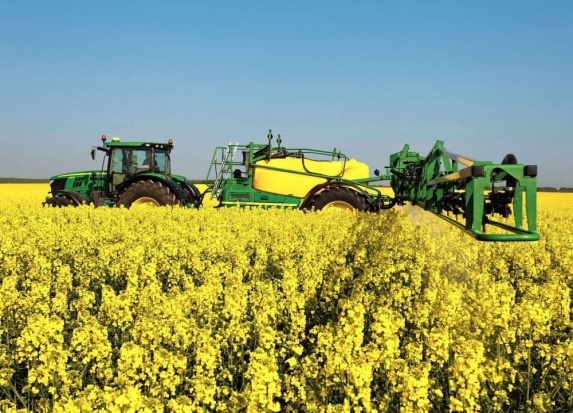 В рамках реализации регионального проекта "Экспорт продукции АПК" заключено соглашение между Министерством сельского хозяйства Российской Федерации и Правительством Орловской области о предоставлении субсидии в 2021 году в объеме 202,2 млн рублей на стимулирование производства масличных культур.Отметим, что новая мера государственной поддержки – стимулирование увеличения производства масличных культур начала действовать в 2020 году. Орловской области на эти цели были выделены федеральные средства в объеме 73,4 млн рублей, областные – 741,5 тыс. рублей. Средства предоставлялись сельхозтоваропроизводителям на компенсацию части затрат, возникающих при производстве масличных культур.Субсидии выделялись региону для достижения результата регионального проекта «Экспорт продукции АПК». Установленный показатель результативности на 2020 год «Объем реализованных и отгруженных на собственную переработку бобов соевых и семян рапса» в размере 120 тыс. тонн выполнен в полном объеме. Фактическое исполнение бюджета регионального проекта в 2020 году составило 100%.Портал Орловской области - публичный информационный центр